SRETKO S PANI RIADITEĽKOU Mgr. A. Moldovou (28.11.2022)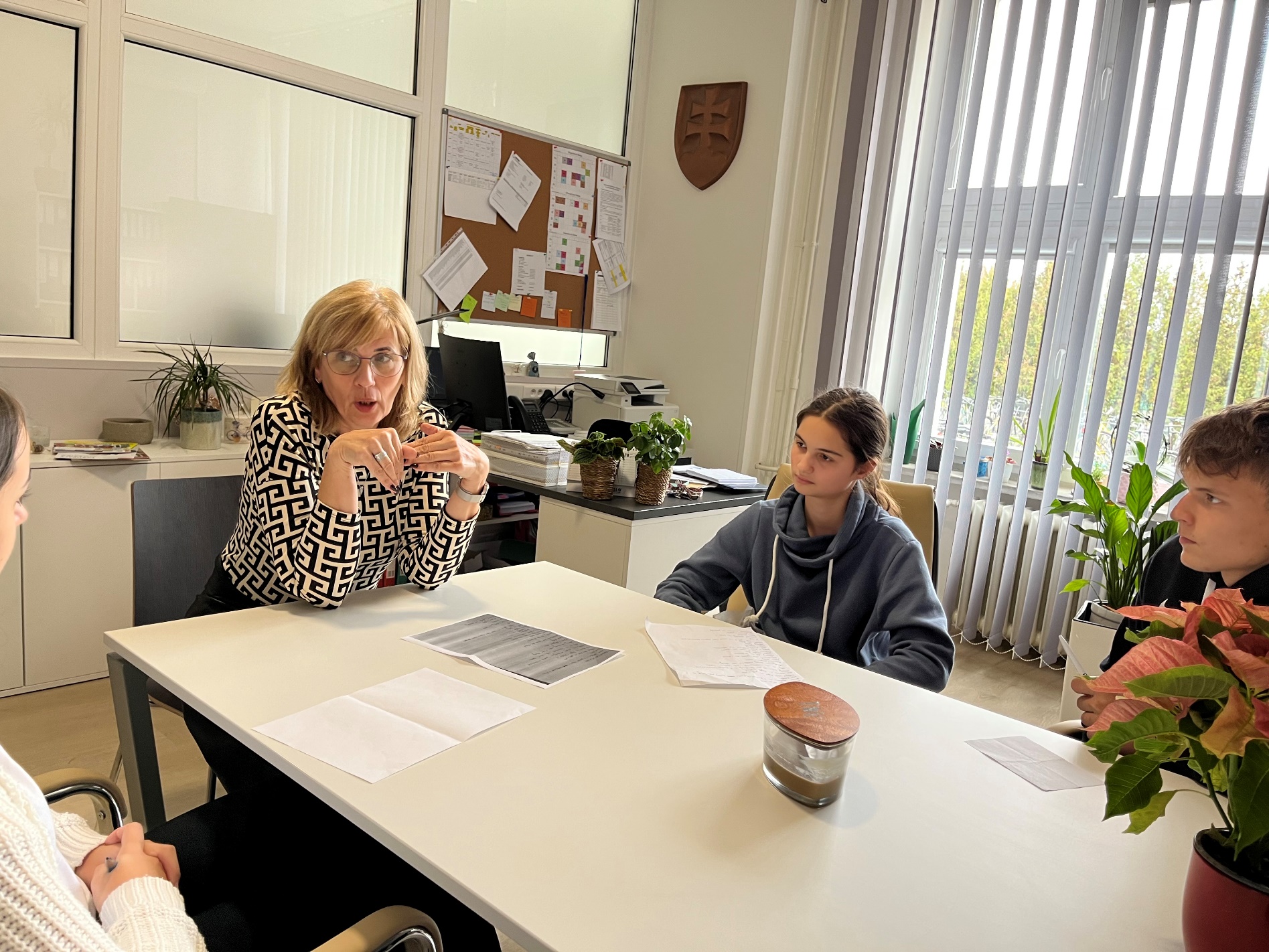 